NOTE:  Minors (under age 18) can only apply for a card in the Library, and with a parent present.REV. Aug 2020Leland Township Library203 E. Cedar Street, Box 736 Leland MI  49654  231-256-9152WEBSITE:  www.lelandlibrary.orgMain email:  lelandlibrary@lelandtownshiplibrary.org Application for patron card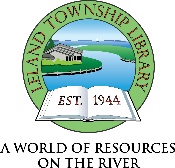 Last NameFirstM.IM.IDate of BirthPermanent Address (winter AND/or year around)Permanent Address (winter AND/or year around)Permanent Address (winter AND/or year around)Permanent Address (winter AND/or year around)Permanent Address (winter AND/or year around)Permanent Address (winter AND/or year around)Permanent Address (winter AND/or year around)Permanent Address (winter AND/or year around)Permanent Address (winter AND/or year around)Permanent Address (winter AND/or year around)Permanent Address (winter AND/or year around)Street AddressApartment/Unit #Apartment/Unit #Apartment/Unit #CityStateStateStateZIPZIPHome PhoneCell PhoneCell PhoneCell PhoneCell PhoneEmail AddressTownshipSummer Address  -  Do you receive mail at this address:  YES               No   Summer Address  -  Do you receive mail at this address:  YES               No   Summer Address  -  Do you receive mail at this address:  YES               No   Summer Address  -  Do you receive mail at this address:  YES               No   Summer Address  -  Do you receive mail at this address:  YES               No   Summer Address  -  Do you receive mail at this address:  YES               No   Summer Address  -  Do you receive mail at this address:  YES               No   Summer Address  -  Do you receive mail at this address:  YES               No   Summer Address  -  Do you receive mail at this address:  YES               No   Summer Address  -  Do you receive mail at this address:  YES               No   Summer Address  -  Do you receive mail at this address:  YES               No   Street AddressApartment/Unit #Apartment/Unit #Apartment/Unit #CityStateStateZIPZIPHome PhoneCell PhoneCell PhoneCell PhoneCell PhoneTownshipPlease mail my card to this address:  Please mail my card to this address:  Please mail my card to this address:  Please mail my card to this address:  Please mail my card to this address:  Please mail my card to this address:  Please mail my card to this address:  Please mail my card to this address:  Please mail my card to this address:  Please mail my card to this address:  Please mail my card to this address:  Please mail my card to this address:  Street AddressStreet AddressStreet AddressApartment/Unit #Apartment/Unit #Apartment/Unit #Apartment/Unit #CityCityStateZIPZIPOR  I will pick my card up at the Library    OR  I will pick my card up at the Library    OR  I will pick my card up at the Library    OR  I will pick my card up at the Library    OR  I will pick my card up at the Library    OR  I will pick my card up at the Library    OR  I will pick my card up at the Library    OR  I will pick my card up at the Library    OR  I will pick my card up at the Library    OR  I will pick my card up at the Library    OR  I will pick my card up at the Library    OR  I will pick my card up at the Library    Disclaimer and SignatureDisclaimer and SignatureDisclaimer and SignatureDisclaimer and SignatureDisclaimer and SignatureDisclaimer and SignatureDisclaimer and SignatureDisclaimer and SignatureDisclaimer and SignatureDisclaimer and SignatureDisclaimer and SignatureDisclaimer and SignatureI agree to obey all the policies of the Leland Township Public Library, to pay promptly all fines charged for damage, loss, or misuse of materials, and to give immediate notice of any change of address, phone or email.I agree to obey all the policies of the Leland Township Public Library, to pay promptly all fines charged for damage, loss, or misuse of materials, and to give immediate notice of any change of address, phone or email.I agree to obey all the policies of the Leland Township Public Library, to pay promptly all fines charged for damage, loss, or misuse of materials, and to give immediate notice of any change of address, phone or email.I agree to obey all the policies of the Leland Township Public Library, to pay promptly all fines charged for damage, loss, or misuse of materials, and to give immediate notice of any change of address, phone or email.I agree to obey all the policies of the Leland Township Public Library, to pay promptly all fines charged for damage, loss, or misuse of materials, and to give immediate notice of any change of address, phone or email.I agree to obey all the policies of the Leland Township Public Library, to pay promptly all fines charged for damage, loss, or misuse of materials, and to give immediate notice of any change of address, phone or email.I agree to obey all the policies of the Leland Township Public Library, to pay promptly all fines charged for damage, loss, or misuse of materials, and to give immediate notice of any change of address, phone or email.I agree to obey all the policies of the Leland Township Public Library, to pay promptly all fines charged for damage, loss, or misuse of materials, and to give immediate notice of any change of address, phone or email.I agree to obey all the policies of the Leland Township Public Library, to pay promptly all fines charged for damage, loss, or misuse of materials, and to give immediate notice of any change of address, phone or email.I agree to obey all the policies of the Leland Township Public Library, to pay promptly all fines charged for damage, loss, or misuse of materials, and to give immediate notice of any change of address, phone or email.I agree to obey all the policies of the Leland Township Public Library, to pay promptly all fines charged for damage, loss, or misuse of materials, and to give immediate notice of any change of address, phone or email.I agree to obey all the policies of the Leland Township Public Library, to pay promptly all fines charged for damage, loss, or misuse of materials, and to give immediate notice of any change of address, phone or email.SignatureDateDate